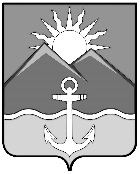 АДМИНИСТРАЦИЯХАСАНСКОГО МУНИЦИПАЛЬНОГО ОКРУГАПРИМОРСКОГО КРАЯРАСПОРЯЖЕНИЕ пгт Славянка26.01.2023                                                                                                                    № 18-ра	Законом Приморского края от 22 апреля 2022 № 80-КЗ «О Хасанском муниципальном округе Приморского края», Нормативным правовым актом от 13 октября 2022 года № 2-НПА «Об утверждении Положения о правопреемстве органов местного самоуправления вновь образованного муниципального образования Хасанский муниципальной округ Приморского края», Уставом Хасанского муниципального округа 1. Внести в распоряжение администрации Хасанского муниципального района от 23 декабря 2022 года № 292-ра «Об утверждении плана  контрольных мероприятий управления экономики администрации Хасанского муниципального округа в сфере бюджетных правоотношений на 2023 год»  (далее- распоряжение) следующее изменение:По тексту распоряжения слова «управления экономики администрации» заменить словами «управления экономики и проектного управления администрации».2. Разместить настоящее распоряжение на официальном сайте администрации Хасанского муниципального округа в информационно-телекоммуникационной сети «Интернет».		3. Настоящее распоряжение вступает в силу со дня его принятия.Глава Хасанскогомуниципального округа                		И.В. СтепановО внесении изменений в распоряжение администрации Хасанского муниципального района от 23 декабря 2022 года № 292-ра «Об утверждении плана контрольных мероприятий управления экономики администрации Хасанского муниципального округа в сфере бюджетных правоотношений на 2023 год»